Conference Attendance Form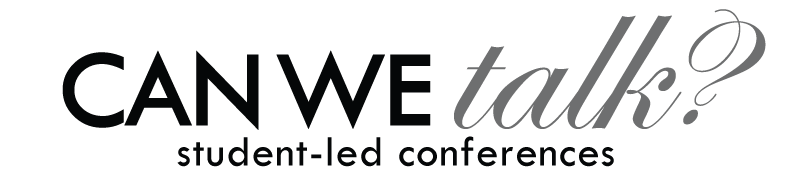 Conference Attendance Form